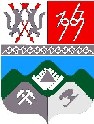 КЕМЕРОВСКАЯ ОБЛАСТЬТАШТАГОЛЬСКИЙ МУНИЦИПАЛЬНЫЙ РАЙОНАДМИНИСТРАЦИЯ ТАШТАГОЛЬСКОГО МУНИЦИПАЬНОГО РАЙОНАПОСТАНОВЛЕНИЕот «24 » января    2018 г. № 58-пО Консультативном Совете по делам национальностей при Главе Таштагольского муниципального района Для обеспечения всестороннего взаимодействия администрации Таштагольского муниципального района с национальными общественными объединениями по правовым и социально-экономическим вопросам, а также с целью поддержки деятельности национальных общественных объединений по сохранению и развитию национальной культуры, языка и традиций,  администрация Таштагольского муниципального района постановляет:1.   Создать Консультативный Совет по делам национальностей при Главе Таштагольского муниципального района и утвердить его состав (приложение №1) 2. Утвердить положение о Консультативном Совете по делам национальностей при Главе Таштагольского муниципального района (приложение №2).3. Утвердить план работы Консультативного Совета по делам национальностей при Главе Таштагольского муниципального района на 2018 год (приложение №3).4. Пресс- секретарю Главы Таштагольского муниципального района (Кустова М.Л.) разместить настоящее постановление в информационно- телекоммуникационной сети «Интернет» на официальном сайте администрации Таштагольского муниципального района.5. Контроль за исполнением постановления возложить на заместителя Главы Таштагольского муниципального района С.В. Адыякова.   6. Постановление вступает в силу с момента подписания.       Глава Таштагольского       муниципального района						        В.Н. Макута                                                                                                           Приложение № 1                                                                                                                               Утверждено постановлением администрации Таштагольского                                                                                                                                                                                                                                                                                                                                   муниципального района                                                                                                                                   от «24» января 2018№ 58-пСОСТАВ КОНСУЛЬТАТИВНОГО СОВЕТА ПО ДЕЛАМ НАЦИОНАЛЬНОСТЕЙ ПРИ ГЛАВЕ ТАШТАГОЛЬСКОГО РАЙОНА                                                                                                              Приложение № 2                                                                                                                                Утверждено постановлением                                                                                                                                       администрации Таштагольского                                                                                                                                                                                                                                                                                                                                       муниципального района                                                                                                                                     от «24» января 2018№ 58-пПОЛОЖЕНИЕо Консультативном Совете по делам национальностейпри Главе Таштагольского муниципального районаI. Общие положения1. Совет по делам национальностей при главе Таштагольского муниципального района (далее - Совет) создается постановлением главы Таштагольского муниципального района и является постоянно действующим консультативно-совещательным органом, образованным для консолидации усилий по обеспечению межнационального согласия и сотрудничества, толерантности, сохранению этнической самобытности и развитию культур национальностей в Таштагольском муниципальном районе. 2. Совет осуществляет свою деятельность во взаимодействии с органами государственной власти, органами местного самоуправления и общественными организациями Таштагольского муниципального района. 3.  Совет в своей деятельности руководствуется Конституцией Российской Федерации, Указ Президента Российской Федерации от 19.12.2012 №1666  "О Стратегии государственной национальной политики Российской Федерации на период до 2025 года"; законами Российской Федерации и Кемеровской области, иными нормативными правовыми актами Российской Федерации и Кемеровской области, Уставом Таштагольского муниципального района, постановлениями и распоряжениями главы Таштагольского района настоящим Положением. Совет при осуществлении своей деятельности учитывает положения, содержащиеся в уставах национально-культурных объединений. II. Основные задачи СоветаОсновными задачами Совета являются: - объединение усилий Администрации Таштагольского муниципального района, национально-культурных и общественных объединений для достижения межнационального согласия; поддержка деятельности национально - культурных и национальных общественных объединений в сохранении и развитии национального языка, культуры и самобытности, противодействие попыткам межнациональной розни. - содействие в реализации Стратегий государственной национальной политики Российской Федерации на период до 2025 года, исполнении федерального законодательства, федеральных программ в области этнокультурных отношений; - подготовка предложений по совершенствованию государственной национальной политики. Участие в обсуждении проектов нормативных правовых актов Таштагольского муниципального района, разработке проектов нормативных правовых актов Таштагольского муниципального района по вопросам национальностей; - содействие согласованной деятельности органов государственной власти, органов местного самоуправления и национально-культурных объединений в сфере межэтнических отношений; - развитие гражданского общества, повышение возможностей для участия в общественной жизни представителей различных национальностей, проживающих в Таштагольском муниципальном районе. Учет интересов этнических групп района, сочетание их с задачами и проблемами общества в целом; - укрепление общественного положения, формирование толерантности в Таштагольском муниципальном районе. Разработка мероприятий по гармонизации межнационального согласия, профилактике экстремизма, национализма и терроризма в Таштагольском муниципальном районе. III. Функции СоветаСовет в соответствии с возложенными на него задачами выполняет следующие основные функции: - анализирует состояние и ход выполнения Концепции государственной национальной политики Российской Федерации на местном уровне и программу ее реализации; - содействует соблюдению международных норм, выполнению обязательств Российской Федерации в реализации международных соглашений в области прав человека в сфере национальностей; - проводит этнологический мониторинг и анализирует наиболее актуальные проблемы, характеризирующие межэтнические отношения в Таштагольском муниципальном районе, по итогам которых разрабатывает рекомендации и предложения; - участвует в обсуждении и выработке рекомендаций по проектам нормативно-правовых актов Таштагольского муниципального района, затрагивающих вопросы национальностей, по проектам районных программ развития толерантности, сохранению и развитию родных языков и национальных культур; - разрабатывает мероприятия по профилактике, предотвращению и принятию мер по пресечению любых проявлений шовинизма, национализма, расизма, экстремизма и терроризма, умышленных действий, направленных на разжигание межнациональной розни; - оказывает организационную, методическую, информационную и иную, в соответствии с действующими нормативными правовыми актами, помощь национально-культурным объединениям Таштагольского муниципального района в реализации их уставных целей и задач, сохранении самобытности, развитии национальной культуры и родного языка; - способствует проведению междунационально- культурными объединениями Таштагольского муниципального района совместных культурно-просветительских мероприятий с целью укрепления дружбы между народами района. IV. Права и обязанности СоветаДля осуществления основных задач и функций Совет имеет право: 4.1. Запрашивать и получать в установленном порядке у органов государственной власти, органов местного самоуправления, предприятий и организаций Таштагольского муниципального района информацию, необходимую для работы Совета. 4.2. Вносить на рассмотрение главы Таштагольского муниципального района и Таштагольского районного Совета народных депутатов предложения по вопросам, входящим в компетенцию Совета. 4.3. Привлекать в качестве консультантов специалистов (экспертов), необходимых для осуществления функций Совета. 4.4. Инициировать научные исследования и мониторинги в сфере межэтнических отношений. 4.6. Взаимодействовать со средствами массовой информации в целях всестороннего и объективного освещения работы Совета. 4.7. Готовить аналитические обзоры по актуальным проблемам межэтнических отношений, развитию толерантности и укреплению межнационального согласия в Таштагольском муниципальном районе. Члены Совета обязаны: - выполнять решения Совета; - участвовать в мероприятиях, проводимых Советом. Члены Совета не могут выступать от имени Совета, не имея на то соответствующих полномочий. V. Организация деятельности Совета5.1. Состав Совета утверждается постановлением главы администрации Таштагольского муниципального района. 5.2. В состав Совета входят представители национально-культурных объединений, органов местного самоуправления и других заинтересованных организаций Таштагольского муниципального района. 5.3. Члены Совета имеют право участвовать в обсуждении вопросов на его заседаниях, вносить предложения по вопросам повестки дня, участвовать в голосовании по обсуждаемым вопросам. 5.4. Для участия в заседаниях Совета могут приглашаться с правом совещательного голоса работники органов государственной власти и местного самоуправления, сотрудники правоохранительных органов, наблюдатели и эксперты, представители творческой интеллигенции, науки, работники учреждений культуры, средств массовой информации и общественности. 5.5. Заседания Совета проводятся по мере необходимости, но не реже одного раза в квартал. О времени и месте заседания члены Совета извещаются не позднее, чем за 3 дня до заседания. Заседание Совета считается правомочным, если на нем присутствует не менее половины его состава. Заседания Совета ведет председатель Совета или его заместитель. В случае невозможности присутствия по уважительным причинам член Совета делегирует своего представителя для участия в заседании, при этом представитель пользуется правом совещательного голоса. 5.6. Решения Совета принимаются простым большинством голосов присутствующих на заседании членов Советов путем открытого голосования и носят рекомендательный характер. Принимаемые на заседаниях Совета решения оформляются протоколом, который подписывается председательствующим на заседании.   Принятые Советом рекомендации, предложения или обращения в адрес местного самоуправления, учреждений и общественных объединений могут оформляться в виде выписок из протоколов заседаний Совета и направляться к ним в качестве официальных документов Совета. Организация работы по подготовке вопросов для рассмотрения Советом и контроля за выполнением принимаемых на его заседаниях решений осуществляется секретарем Совета.    Для подготовки отдельных вопросов, вносимых на обсуждение Совета, могут создаваться временные рабочие или экспертные группы с привлечением ученых и специалистов. 5.7. Изменения и дополнения, вносимые в настоящее Положение, утверждаются постановлением главы Таштагольского муниципального района. 5.8. Совет упраздняется постановлением главы Таштагольского муниципального района.                                                                                                                                                                     Приложение № 3                                                                                                                                                                                                                                                                                                                                                                              Утверждено постановлением                                                                                                                                                                                            администрации Таштагольского                                                                                                                                                                                                                                                                                                                                                                                         муниципального района                                                                                                                                                                                                от «24» января 2018№ 58-пПЛАН НА 2018 ГОДКОНСУЛЬТАТИВНОГО СОВЕТА ПО ДЕЛАМ НАЦИОНАЛЬНОСТЕЙ ПРИ ГЛАВЕ ТАШТАГОЛЬСКОГО МУНИЦИПАЛЬНОГО РАЙОНАМАКУТА Владимир НиколаевичГлава Таштагольского муниципального района, председатель консультативного СоветаАДЫЯКОВ Сергей ВладимировичЗаместитель Главы Таштагольского муниципального района, заместитель председателя консультативного Совета ЛАРИНАЛюдмила ВасильевнаИ.о заместителя Главы Таштагольского муниципального районаКОМАРОВ Олег ВасильевичЗаместитель Главы Таштагольского муниципального района САМОЙЛОВАНаталья НиколаевнаГлавный специалист по национальным вопросам, секретарь консультативного Совета ШУМСКИЙРуслан ВладимировичНачальник отдела МВД России по Таштагольскому муниципальному району  (по согласованию) ГРЕШИЛОВАЕлена НиколаевнаНачальник муниципального казенного учреждения «Управление образования администрации Таштагольского муниципального района»СОГРИНА Надежда Георгиевна Начальник муниципального казенного учреждения «Управление культуры администрации Таштагольского муниципального района»ТОПАКОВЭдуард Николаевич Директор МОУ ДОД «Часкы»ИДИГЕШЕВА Мария Ахрановна Паштык ОО «Таглыг Шор» (Горная Шория) (по согласованию)КУСПЕКОВВячеслав СергеевичГлава Совета старейшин Шорского народа (по согласованию)№ п/пМероприятиеОтветственныйСрок выполнения1. Меры по правовому обеспечению развития межнациональных отношений1. Меры по правовому обеспечению развития межнациональных отношений1. Меры по правовому обеспечению развития межнациональных отношений1. Меры по правовому обеспечению развития межнациональных отношений1.1.Разработка и принятие положения о Консультативном Совете при Главе Таштагольского района. Адыяков С.В. - заместитель Главы по национальным вопросам декабрь, 2017 года2. Организация взаимодействия с общественными и религиозными организациями, национально-культурными автономиями2. Организация взаимодействия с общественными и религиозными организациями, национально-культурными автономиями2. Организация взаимодействия с общественными и религиозными организациями, национально-культурными автономиями2. Организация взаимодействия с общественными и религиозными организациями, национально-культурными автономиями2.1.Проведение встреч с представителями религиозных, национальных и других общественных объединений города с руководством города Ларина Л.В.- и.о заместителя Главы по социальным вопросам; Адыяков С.В. - заместитель Главы по национальным вопросам1 раз в течение года2.2.Формирование реестра общественных активистов национальных общин и групп.Ларина Л.В.- и.о заместителя Главы по социальным вопросам; Адыяков С.В. - заместитель Главы по национальным вопросамв течение года2.3.Вовлечение национальных общественных объединений в проведение городских благотворительных акций «Кузбасс-территория добра», «Весенняя неделя добра», «Осенняя неделя добра».Ларина Л.В.- и.о заместителя Главы по социальным вопросам;Адыяков С.В. - заместитель Главы по национальным вопросамв течение года2.4.Подготовка и проведение фестиваля национальных культур.Ларина Л.В.- и.о заместителя Главы по социальным вопросам; Адыяков С.В. - заместитель Главы по национальным вопросам;Согрина Н.Г. - начальник управления культурыв течение года2.5.Проведение и содействие проведению национальных праздников в городеЛарина Л.В.- и.о заместителя Главы по социальным вопросам; Адыяков С.В. - заместитель Главы по национальным вопросам;Согрина Н.Г. - начальник управления культурыв течение года2.6.Организация встреч национальных организаций и групп (при выявлений таких групп и организаций на территории Таштагольского муниципального района)  Ларина Л.В.- и.о заместителя Главы по социальным вопросам; Адыяков С.В. - заместитель Главы по национальным вопросам;Согрина Н.Г.- начальник управления культурыв течение года2.7.Поддержка национальных творческих коллективовЛарина Л.В.- и.о заместителя Главы по социальным вопросам; Адыяков С.В. - заместитель Главы по национальным вопросам;Согрина Н.Г. - начальник управления культуры  в течение года3. Организация взаимодействия с молодежными национальными и религиозными организациями3. Организация взаимодействия с молодежными национальными и религиозными организациями3. Организация взаимодействия с молодежными национальными и религиозными организациями3. Организация взаимодействия с молодежными национальными и религиозными организациями3.1.Организация городского фестиваля патриотической песни «Я люблю тебя, Россия!»Ларина Л.В.- и.о заместителя Главы по социальным вопросам;Согрина Н.Г.- начальник управления культурыIV квартал3.2.Организовать цикл мероприятий «Я – гражданин России»Ларина Л.В.- и.о заместителя Главы по социальным вопросам; в течение года3.3.Проведение праздничных молодежных мероприятий, приуроченные к государственным праздникам России (1 мая, 9 Мая, День Российского флага, День народного единства, День Коренных малочисленных народов и другие) Ларина Л.В.- и.о заместителя Главы по социальным вопросам;Согрина Н.Г. - начальник управления культуры. в течение года3.4.Организация и проведение сборов актива детских и молодежных объединений, сбор православной молодежи. Ларина Л.В.- и.о заместителя Главы по социальным вопросамIII квартал3.5.Организовать молодежные акции, приуроченные к Всемирным и Международным дням борьбы с различными асоциальными проявлениями Ларина Л.В.- и.о заместителя Главы по социальным вопросамв течение года3.6.Создать и провести городской молодежный форум и создать Молодежный совет при Главе Таштагольского муниципального района Ларина Л.В.- и.о заместителя Главы по социальным вопросам в течение года4. Организация взаимодействия со СМИ.4. Организация взаимодействия со СМИ.4. Организация взаимодействия со СМИ.4. Организация взаимодействия со СМИ.4.1.Освещение в средствах массовой информации о национальных  мероприятияхКустова М.Л. - пресс-секретарь ежеквартально4.2.Подготовка и размещение в средствах массовой информации поздравлений для горожан с религиозными и национальными праздниками и датамиКустова М.Л. - пресс-секретарьв течение года4.3.Создание в сети Интернет администрации Таштагольского муниципального района страницы, посвященной национально-культурным организациям и мероприятиям города  Кустова М.Л. - пресс-секретарьIV квартал 4.4.Инициирование создания цикла передач на радио, телевидении, рубрик в газетах, посвященных национальным культурам в городеКустова М.Л. - пресс-секретарьв течение года